Муниципальное бюджетное общеобразовательное учреждение «Средняя общеобразовательная школа № 15»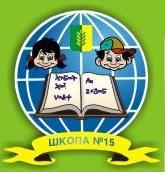 658828, Алтайский край, г.Славгородм-н 3, строение 1, email:bib-sckola15@mail.ruтел. 8(38568) 54608, 8(38568) 58202СОГЛАСОВАНО                                                                    УТВЕРЖДЕНОзаместителем директора                                                         приказом МБОУ « СОШ №15»по воспитательной работе                                                        от 30.08.22 № 412Г. Н. Веремеенко 30.08.2022Программа внеурочной деятельности «Финансовая грамотность»для учащихся 2 – 4 классов    Составитель:   Гусаковская  Ю.П2022 гПояснительная запискаРабочая программа данного курса внеурочной деятельности разработана в соответствии с требованиями:Федерального закона от 29 декабря 2012 года № 273 «Об образовании в Российской Федерации»;Стратегии развития воспитания в Российской Федерации на период до 2025 года, утвержденной распоряжением Правительства от 29 мая 2015 года № 996-р;Федерального государственного образовательного стандарта начального общего образования, утвержденного приказом Минпросвещения от 31 мая 2021 года № 286;Методическими рекомендациями по организации внеурочной деятельности в рамках реализации обновленных федеральных государственных образовательных стандартов начального общего и основного общего образования утвержденные приказом Минпросвещения от 5 июля  2022 года № ТВ -1290/03Основной образовательной программы начального общего образования МБОУ «Средняя общеобразовательная школа №15», Программой воспитания МБОУ « СОШ №15»  Рабочая программа «Финансовая граммотность» предназначена для обучающихся 2–4-х классов. Курс направлен на развитие экономического образа мышления, воспитание ответственности и нравственного поведения в области экономических отношений в семье, формирование опыта применения полученных знаний и умений для решения элементарных вопросов в области экономики семьи. Место учебного курса в плане внеурочной деятельности МБОУ «Средняя  общеобразовательная школа №15»:учебный курс предназначен для обучающихся 2–4-х классов; рассчитан на 1 час в неделю в каждом классе.Содержание учебного курсаПланируемые результаты программыЛичностныеГотовность обучающихся руководствоваться ценностями и приобретение первоначального опыта деятельности на их основе, в том числе в части:1. Гражданско-патриотического воспитания:становление ценностного отношения к своей Родине — России;осознание своей этнокультурной и российской гражданской идентичности;сопричастность к прошлому, настоящему и будущему своей страны и родного края;уважение к своему и другим народам;первоначальные представления о человеке как члене общества, о правах и ответственности, уважении и достоинстве человека, о нравственно-этических нормах поведения и правилах межличностных отношений.2. Духовно-нравственного воспитания:признание индивидуальности каждого человека;проявление сопереживания, уважения и доброжелательности;неприятие любых форм поведения, направленных на причинение физического и морального вреда другим людям.3. Эстетического воспитания:уважительное отношение и интерес к художественной культуре, восприимчивость к разным видам искусства, традициям и творчеству своего и других народов;стремление к самовыражению в разных видах художественной деятельности.4. Физического воспитания, формирования культуры здоровья и эмоционального благополучия:соблюдение правил здорового и безопасного (для себя и других людей) образа жизни в окружающей среде (в том числе информационной);бережное отношение к физическому и психическому здоровью.5. Трудового воспитания:осознание ценности труда в жизни человека и общества, ответственное потребление и бережное отношение к результатам труда, навыки участия в различных видах трудовой деятельности, интерес к различным профессиям.6. Экологического воспитания:бережное отношение к природе;неприятие действий, приносящих ей вред.7. Ценности научного познания:первоначальные представления о научной картине мира;познавательные интересы, активность, инициативность, любознательность и самостоятельность в познании.	Метапредметные результаты изучения курса «Финансовая грамотность»:	Познавательные:	• освоение способов решения проблем творческого и поискового характера: работа над проектами и исследования; 	• использование различных способов поиска, сбора, обработки, анализа и представления информации: поиск информации в Интернете, проведение простых опросов, построение таблиц, схем и диаграмм; 	• овладение логическими действиями сравнения, обобщения, классификации, установления аналогий и причинно-следственных связей, построения рассуждений, отнесения к известным понятиям; 	• овладение базовыми предметными и межпредметными понятиями. 	Регулятивные:	• понимание цели своих действий в проектной и исследовательской деятельности; 	• составление простых планов с помощью учителя;• проявление познавательной и творческой инициативы; оценка правильности выполнения действий: знакомство с критериями оценивания, самооценка и взаимооценка; 	• адекватное восприятие предложений товарищей, учителей, родителей. 	Коммуникативные:	• составление текстов в устной и письменной формах; 	• готовность слушать собеседника и вести диалог; 	• готовность признавать возможность существования различных точек зрения и права каждого иметь свою; 	• излагать своё мнение и аргументировать свою точку зрения и оценку событий; 	• умение договариваться о распределении функций и ролей в совместной деятельности; осуществлять взаимный контроль в          совместной деятельности, адекватно оценивать собственное поведение и поведение окружающих. 	Предметные результаты изучения курса:	• понимание и правильное использование экономических терминов; 	• представление о роли денег в семье и обществе; 	• умение характеризовать виды и функции денег; 	• знание источников доходов и направлений расходов семьи; 	• умение рассчитывать доходы и расходы и составлять простой семейный бюджет; • определение элементарных проблем в области семейных финансов и путей их решения; 	• проведение элементарных финансовых расчётов.Календарно-тематическое планирование, 2 классКалендарно-тематическое планирование, 3 классКалендарно-тематическое планирование, 4 классЛист внесения изменений2-й класс3-й класс4-й классКоличество часов в неделю111Количество часов в год343434№п/пНаименование разделаСодержание№п/пНаименование разделаСодержание1Что такое деньги и какими они бывают Сведения о появлении обмена товарами, о проблемах товарного обмена, о появлении первых денег – товаров с высокой ликвидностью. При этом дети в общих чертах прослеживают, что свойства драгоценных металлов (ценность, прочность, делимость) делают их удобными товарными деньгами. Дети узнают о появлении первых монет и о монетах разных государств.2Из чего складываются доходы в семье.Понятия: деньги можно получить в наследство, выиграть в лотерею или найти клад, основным источником дохода современного человека является заработная плата, размер заработной платы зависит от профессии. Дети получают элементарные сведения о том, что собственник может получать арендную плату и проценты, государство помогает пожилым людям, инвалидам, студентам, семьям с детьми и безработным. Дети также знакомятся с тем, что при нехватке денег их можно взять взаймы, существуют мошенники, которые обманом отбирают у людей деньги.3Почему семьям часто не хватает денег на жизнь и как этого избежать.Понятия : бюджет – план доходов и расходов. Люди ведут учет доходов и расходов, чтобы избежать финансовых проблем.4Деньги счёт любят, или как управлять своим кошельком, чтобы он не пустовал.Узнают, что если доходы превышают расходы, образуются сбережения. Сбережения, вложенные в банк или ценные бумаги, могут принести доход.№ТемаТемаКолчДата Дата Форма проведенияЭОРПлан Факт Тема 1. Что такое деньги и какими они бываютТема 1. Что такое деньги и какими они бываютТема 1. Что такое деньги и какими они бываютТема 1. Что такое деньги и какими они бываютТема 1. Что такое деньги и какими они бываютТема 1. Что такое деньги и какими они бываютТема 1. Что такое деньги и какими они бываютТема 1. Что такое деньги и какими они бывают1-41-4Что такое деньги и откуда они взялись4 беседа, презентация, работа в группахhttps://resh.edu.ru/5-85-8Рассмотрим деньги поближе4Беседы - тренингhttps://resh.edu.ru/9-129-12Какие деньги были раньше в России4Игра-конкурсhttps://resh.edu.ru/13-1613-16Защита от подделок4Беседа-тренингhttps://educont.ru/17-1817-18Современные деньги России и других стран.2Беседа-тренингhttps://educont.ru/Тема 2. Из чего складываются доходы в семье.Тема 2. Из чего складываются доходы в семье.Тема 2. Из чего складываются доходы в семье.Тема 2. Из чего складываются доходы в семье.Тема 2. Из чего складываются доходы в семье.Тема 2. Из чего складываются доходы в семье.Тема 2. Из чего складываются доходы в семье.Тема 2. Из чего складываются доходы в семье.19-2219-22Откуда в семье деньги.4Игра https://educont.ru/Тема 3. Почему семьям часто не хватает денег на жизнь и как этого избежать.Тема 3. Почему семьям часто не хватает денег на жизнь и как этого избежать.Тема 3. Почему семьям часто не хватает денег на жизнь и как этого избежать.Тема 3. Почему семьям часто не хватает денег на жизнь и как этого избежать.Тема 3. Почему семьям часто не хватает денег на жизнь и как этого избежать.Тема 3. Почему семьям часто не хватает денег на жизнь и как этого избежать.Тема 3. Почему семьям часто не хватает денег на жизнь и как этого избежать.Тема 3. Почему семьям часто не хватает денег на жизнь и как этого избежать.23-2623-26На что тратятся деньги.4КВН https://educont.ru/Тема 4. Деньги счёт любят, или как управлять своим кошельком, чтобы он не пустовалТема 4. Деньги счёт любят, или как управлять своим кошельком, чтобы он не пустовалТема 4. Деньги счёт любят, или как управлять своим кошельком, чтобы он не пустовалТема 4. Деньги счёт любят, или как управлять своим кошельком, чтобы он не пустовалТема 4. Деньги счёт любят, или как управлять своим кошельком, чтобы он не пустовалТема 4. Деньги счёт любят, или как управлять своим кошельком, чтобы он не пустовалТема 4. Деньги счёт любят, или как управлять своим кошельком, чтобы он не пустовалТема 4. Деньги счёт любят, или как управлять своим кошельком, чтобы он не пустовал27-3027-30Как умно управлять своими деньгами.Беседа с элементами игрыhttps://educont.ru/31-3431-34Как делать сбережения.КВНhttps://educont.ru/№занятияТема занятияКол.чДатаДата№занятияТема занятияКол.чПлан ФактФорма проведения Форма проведения Форма проведения ЭОРТема 1. Что такое деньги и какими они бываютТема 1. Что такое деньги и какими они бываютТема 1. Что такое деньги и какими они бываютТема 1. Что такое деньги и какими они бываютТема 1. Что такое деньги и какими они бываютТема 1. Что такое деньги и какими они бываютТема 1. Что такое деньги и какими они бываютТема 1. Что такое деньги и какими они бываютТема 1. Что такое деньги и какими они бывают1-4Что такое деньги и откуда они взялись.4Беседа с элементами игрыБеседа с элементами игрыБеседа с элементами игрыhttps://resh.edu.ru/5-8Рассмотрим деньги поближе.4КВНКВНКВНhttps://resh.edu.ru/9-12 Какие деньги были раньше в России.4Экскурсия  Экскурсия  Экскурсия  https://resh.edu.ru/13-16Защита от подделок4Конкурс-праздникКонкурс-праздникКонкурс-праздникhttps://educont.ru/17-18Современные деньги России и других стран.2Игра соревнованийИгра соревнованийИгра соревнованийhttps://educont.ru/Тема 2. Из чего складываются доходы в семье.Тема 2. Из чего складываются доходы в семье.Тема 2. Из чего складываются доходы в семье.Тема 2. Из чего складываются доходы в семье.Тема 2. Из чего складываются доходы в семье.Тема 2. Из чего складываются доходы в семье.Тема 2. Из чего складываются доходы в семье.Тема 2. Из чего складываются доходы в семье.Тема 2. Из чего складываются доходы в семье.19-22Откуда в семье деньги.4Конкурс-праздникКонкурс-праздникКонкурс-праздникhttps://educont.ru/Тема 3. Почему семьям часто не хватает денег на жизнь и как этого избежать.Тема 3. Почему семьям часто не хватает денег на жизнь и как этого избежать.Тема 3. Почему семьям часто не хватает денег на жизнь и как этого избежать.Тема 3. Почему семьям часто не хватает денег на жизнь и как этого избежать.Тема 3. Почему семьям часто не хватает денег на жизнь и как этого избежать.Тема 3. Почему семьям часто не хватает денег на жизнь и как этого избежать.Тема 3. Почему семьям часто не хватает денег на жизнь и как этого избежать.Тема 3. Почему семьям часто не хватает денег на жизнь и как этого избежать.Тема 3. Почему семьям часто не хватает денег на жизнь и как этого избежать.23-26На что тратятся деньги.4ПрактикумТема 4. Деньги счёт любят, или как управлять своим кошельком, чтобы он не пустовал.Тема 4. Деньги счёт любят, или как управлять своим кошельком, чтобы он не пустовал.Тема 4. Деньги счёт любят, или как управлять своим кошельком, чтобы он не пустовал.Тема 4. Деньги счёт любят, или как управлять своим кошельком, чтобы он не пустовал.Тема 4. Деньги счёт любят, или как управлять своим кошельком, чтобы он не пустовал.Тема 4. Деньги счёт любят, или как управлять своим кошельком, чтобы он не пустовал.Тема 4. Деньги счёт любят, или как управлять своим кошельком, чтобы он не пустовал.Тема 4. Деньги счёт любят, или как управлять своим кошельком, чтобы он не пустовал.Тема 4. Деньги счёт любят, или как управлять своим кошельком, чтобы он не пустовал.Тема 4. Деньги счёт любят, или как управлять своим кошельком, чтобы он не пустовал.Практикум27-30Как умно управлять своими деньгами.4Профориентации - играhttps://educont.ru/31-34Как делать сбережения.4Практикум, защита проектаhttps://educont.ru/№занятияТема занятия                  Дата                   Дата                   Дата №занятияТема занятияКолчПлан Факт Форма проведенияЭОР Тема 1. Что такое деньги и какими они бываютТема 1. Что такое деньги и какими они бываютТема 1. Что такое деньги и какими они бываютТема 1. Что такое деньги и какими они бываютТема 1. Что такое деньги и какими они бываютТема 1. Что такое деньги и какими они бываютТема 1. Что такое деньги и какими они бываютТема 1. Что такое деньги и какими они бывают1-4Как появились деньги.4Практикумhttps://educont.ru/5-8История монет.4Практикумhttps://educont.ru/9-12 Бумажные деньги.4Практикумhttps://educont.ru/13-16Безналичные деньги.4Практикумhttps://educont.ru/17-20Валюты.4Практикумhttps://educont.ru/Тема 2. Из чего складываются доходы в семье.Тема 2. Из чего складываются доходы в семье.Тема 2. Из чего складываются доходы в семье.Тема 2. Из чего складываются доходы в семье.Тема 2. Из чего складываются доходы в семье.Тема 2. Из чего складываются доходы в семье.Тема 2. Из чего складываются доходы в семье.Тема 2. Из чего складываются доходы в семье.21-24Откуда в семье  берутся деньги.4Беседа с элементами игрыhttps://educont.ru/Тема 3. Почему семьям часто не хватает денег на жизнь и как этого избежать.Тема 3. Почему семьям часто не хватает денег на жизнь и как этого избежать.Тема 3. Почему семьям часто не хватает денег на жизнь и как этого избежать.Тема 3. Почему семьям часто не хватает денег на жизнь и как этого избежать.Тема 3. Почему семьям часто не хватает денег на жизнь и как этого избежать.Тема 3. Почему семьям часто не хватает денег на жизнь и как этого избежать.Тема 3. Почему семьям часто не хватает денег на жизнь и как этого избежать.Тема 3. Почему семьям часто не хватает денег на жизнь и как этого избежать.25-29На что семья  тратит  деньги.5Беседа с элементами игрыhttps://educont.ru/Тема 4. Деньги счёт любят, или как управлять своим кошельком, чтобы он не пустовал.Тема 4. Деньги счёт любят, или как управлять своим кошельком, чтобы он не пустовал.Тема 4. Деньги счёт любят, или как управлять своим кошельком, чтобы он не пустовал.Тема 4. Деньги счёт любят, или как управлять своим кошельком, чтобы он не пустовал.Тема 4. Деньги счёт любят, или как управлять своим кошельком, чтобы он не пустовал.Тема 4. Деньги счёт любят, или как управлять своим кошельком, чтобы он не пустовал.Тема 4. Деньги счёт любят, или как управлять своим кошельком, чтобы он не пустовал.Тема 4. Деньги счёт любят, или как управлять своим кошельком, чтобы он не пустовал.30-34Как правильно планировать семейный бюджет.5Беседа с элементами игрыhttps://educont.ru/Всего 34№ п/пДата проведения по плануДата проведения в связи с изменениями ТемаОснования для внесения изменений (причина, номер и дата приказа)